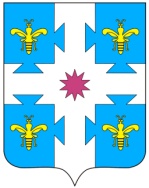 О внесении изменений в постановлениеадминистрации Козловского районаот 24.08.2016 № 318	На основании приказа Министерства просвещения Российской Федерации от 15 мая 2020 г. № 236 «Об утверждении Порядка приема на обучение по образовательным программам  дошкольного образования» вступившем в силу с 29 июня 2020 года,  внести изменения в постановление администрации Козловского района от 24.08.2016 № 318 «Прием заявлений и постановка на учет и зачисление детей в образовательные организации, реализующие образовательную программу дошкольного образования» (далее - Административнный регламент):Раздел II «Стандарт предоставления муниципальной услуги» дополнить пунктом 2.6.1. в следующей редакции:« 2.6.1. Дети, проживающие в одной семье и имеющие общее место жительства, имеют право преимущественного приема на обучение по основным общеобразовательным программам дошкольного образования и начального общего образования в государственные и  муниципальные образовательные организации, в которых обучаются их братья и (или) сестра.».	2. Настоящее постановление вступает в силу со дня его официального опубликования.	3. Контроль за исполнением настоящего постановления возложить на начальника управления образования администраци Козловского района Ларионову И.А.И.о. Главы администрации Козловского района                                                                                                        И.В. Рожков